SPECYFIKACJA ZAMÓWIENIAMUNDUR HISTORYCZNY GRENADIERA LEGII POLSKO-WŁOSKIEJ  Komplet składający się z następujących elementów:REPLIKA HISTORYCZNA CZAPKI ROGATYWKI  (wzór na załączniku nr 14). Wymiary: wys. 9 cali (25 cm), szerokość boków 10 cali (24 cm).Daszek skórzany wzmocniony stalową blaszką w kolorze złotym. Boki pokryte karbowanym płótnem. Góra skórzana, na dwóch bokach haczyki metalowe do zawieszenia boków. Podpinka złota z okuciami grenadierskimi. Guziki przy podpince wypukłe z wizerunkiem wybuchającego granatu (załącznik nr 17).Marchewka czerwona, kokarda francuska.Kordon biały wykonany z materiałowych sznurków. Załączniki:Zał. 1    czerwono – granatowy układ kolorystyczny munduru Legii Polsko – Włoskiej z czapką rogatywką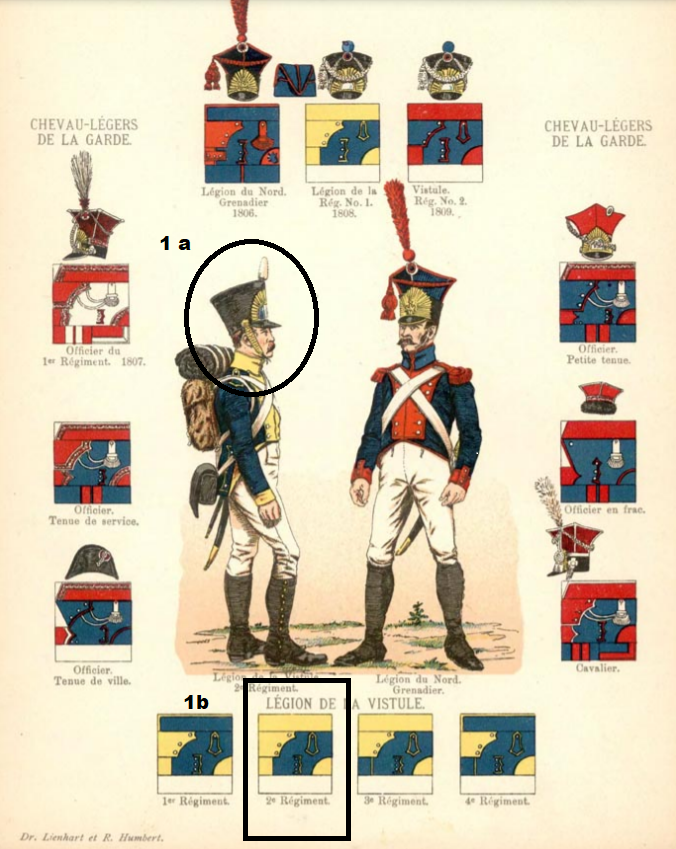 Zał. 4 Mundur grenadiera Legii Polsko-Włoskiej (kurtka)										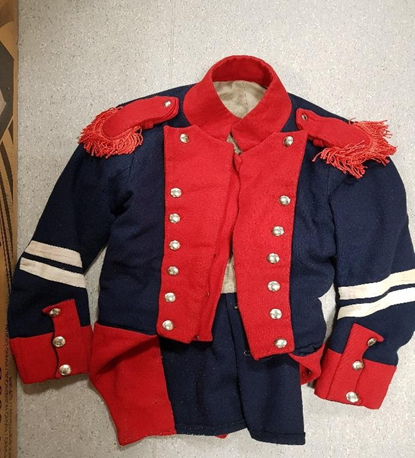 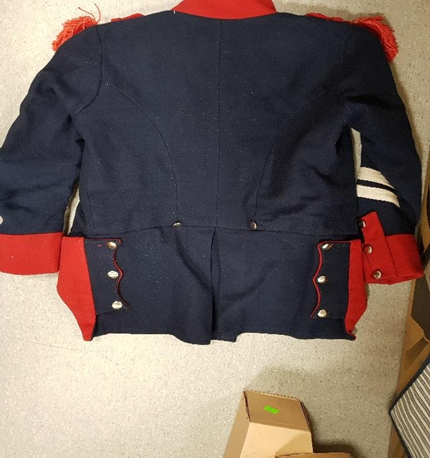 Zał. 6  Spodnie letnie 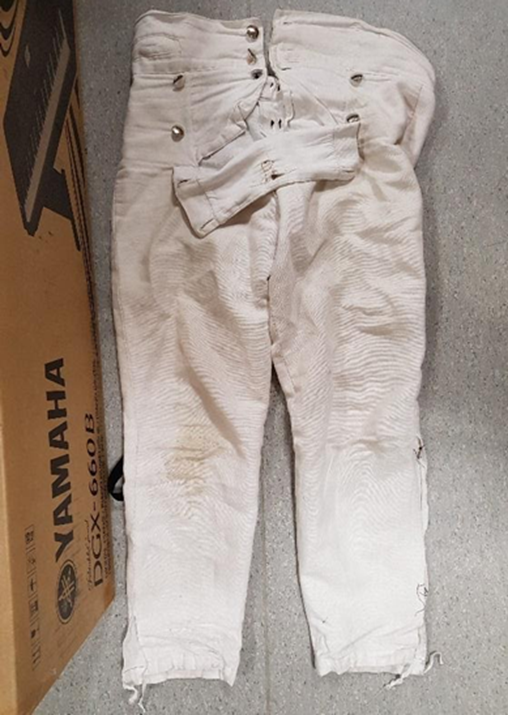 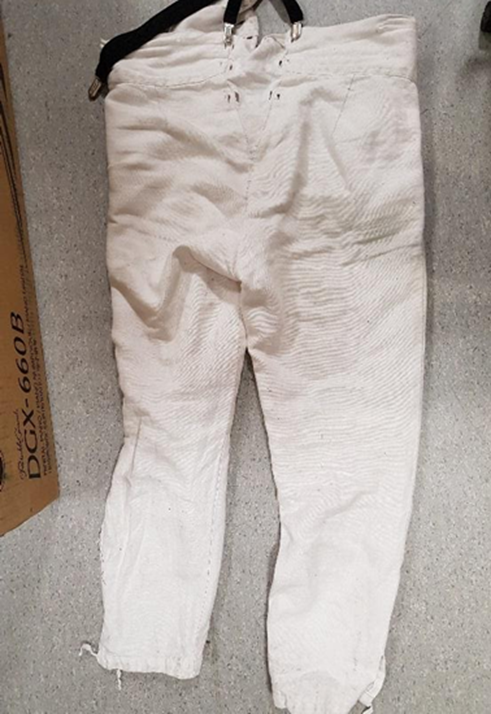 Zał. 7     Kamizelka   					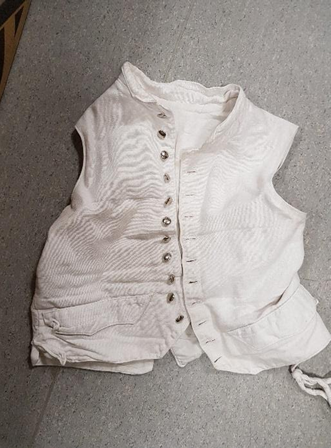 Zał. 8     Koszula 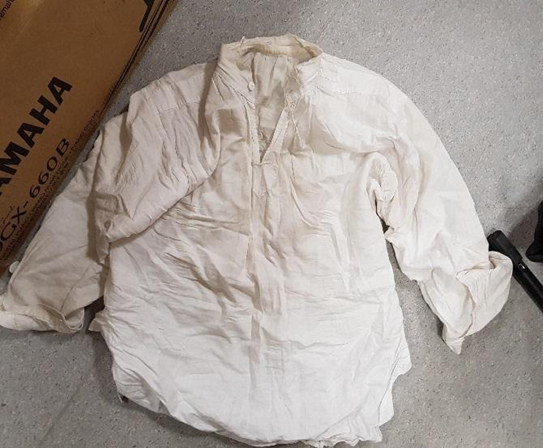 Zał. 9   Kamasze                                             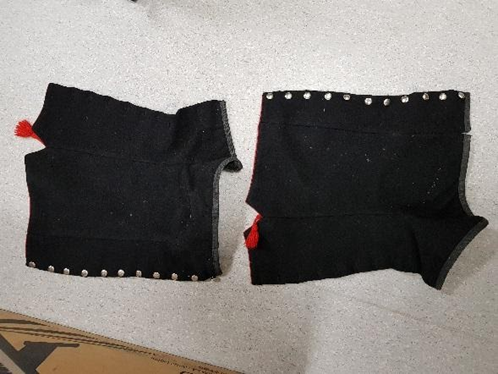 Zał. 14 Czapka rogatywka		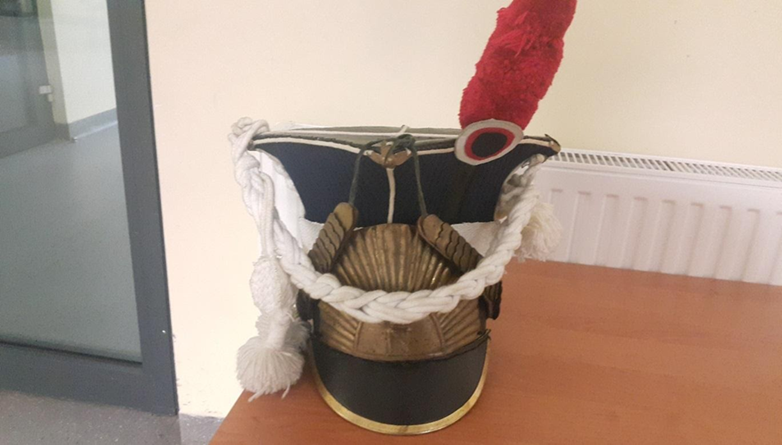 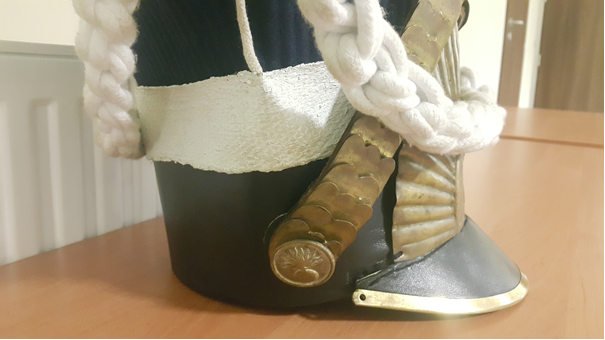 Zał. 16 Furażerka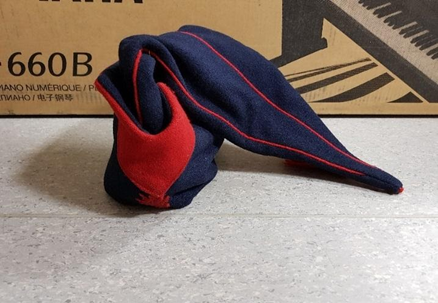 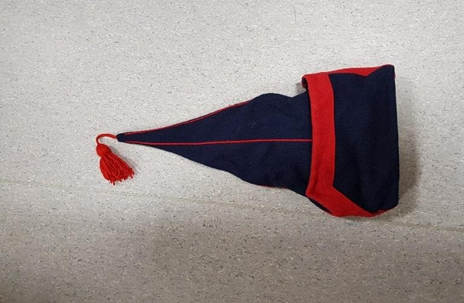 Zał. 17  Guzik (czapka rogatywka)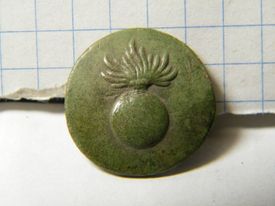 Zał. 18. Guzik stalowy 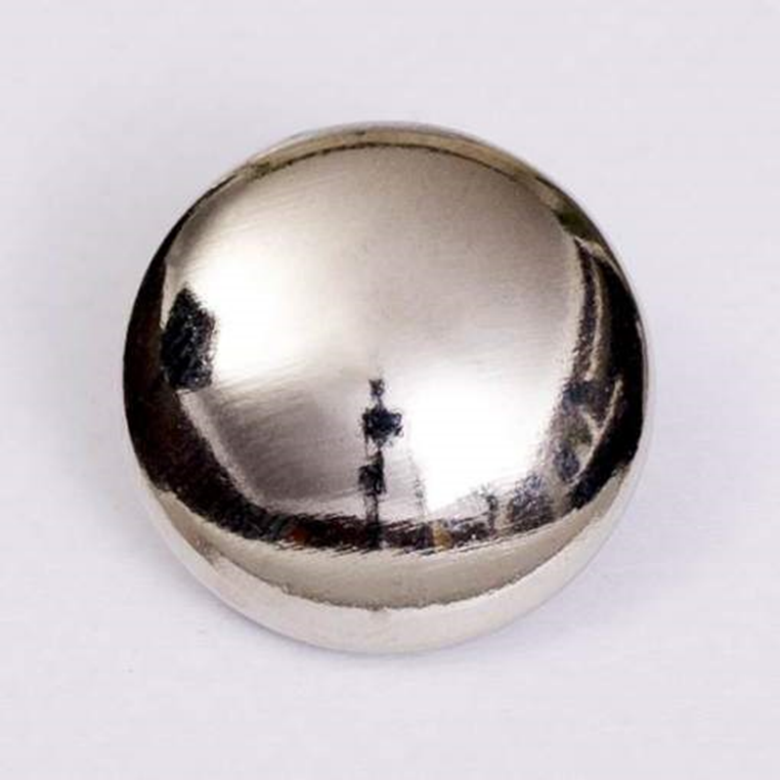 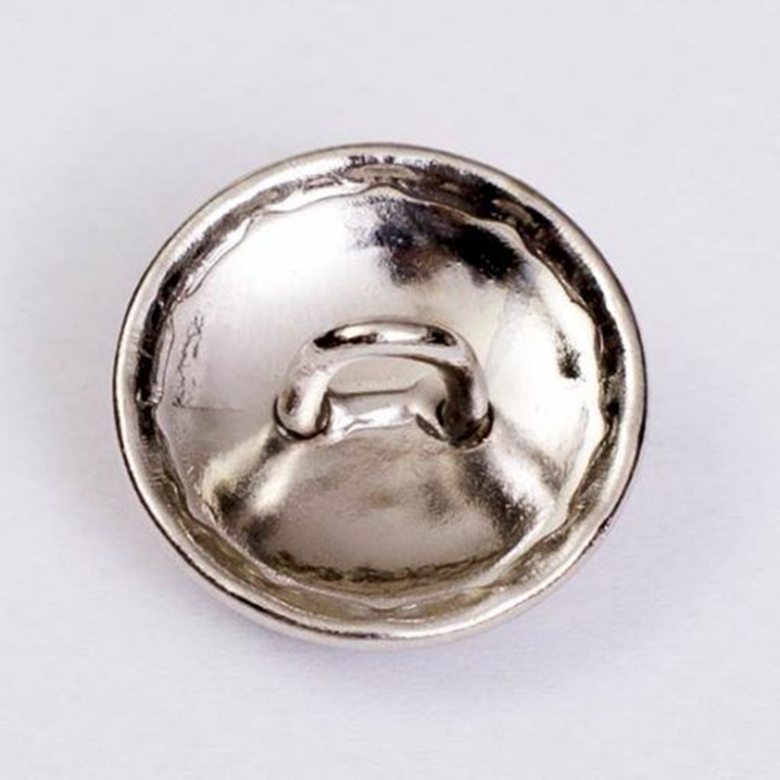 Kurtka Grenadiera(załącznik nr 4 )Materiał wierzchni: sukno wełniane 80-100% naturalne, gramatura 600-650 g.Kolory: granatowy i czerwony.Taśma bawełniana kolor czerwony.Guziki stalowe gładkie 28 szt. (16 dużych – średnica 22 mm, 12 małych – średnica 16 mm).Epolety czerwone. Podszewka: płótno 100% naturalne, gramatura 120-140g. Kolor biały lub jasnoszary. Kamizelka(załącznik nr 7)Materiał wierzchni przód: sukno wełniane (80-100% naturalne), gramatura 600-650 g.Kolor biały.Podszewka tył: płótno 100% naturalne (drelich). Kolor biały.Guziki stalowe 12 szt. (średnica 16 mm).Koszula(załącznik nr 8)Materiał: płótno lniane 80-100% naturalne, kolor biały.Guziki drewniane gładkie 3szt. (średnica 1,5cm).Spodnie letnie(załącznik nr 6)Materiał: sukno wełniane 80-100% naturalne, gramatura 600-650g.Kolor granatowy, żółty lampas.Guziki drewniane gładkie 12 szt.(średnica 1,5cm).Kamasze (para)(załącznik nr 9)Materiał: bawełna 100%, kolor czarny. Guziki stalowe gładkie 11 szt.x2 (średnica 16 mm).Pompony pędzelkowe. Kolor czerwony.Furażerka(załącznik nr 16)Materiał: sukno (80-100% naturalne); gramatura 600 - 650 g.Kolor granatowy, czerwony.Taśma bawełniana kolor czerwony.